GESTA, SLOVA A SYMBOLY VE MŠI SVATÉThDr. Jozef Haľko, PhD                          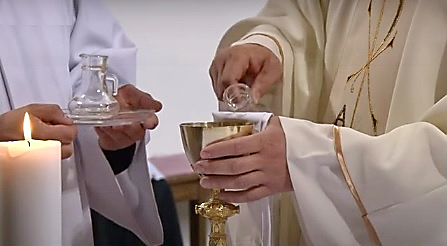 31. Víno a vodaMilí bratři a sestry,jako první čtení bohoslužby slova jsme přečetli začátek listu svatého apoštola Pavla Filipanům. Z celého listu sv. apoštola Pavla je možno cítit hlubokou víru, hlubokou lásku k Ježíši Kristu a touhu po spojení s ním. Z různých spojení, slovních spojení z tohoto prvního listu je cítit, že vše směřuje k tomu, jak jsme to slyšeli, že přijde Kristův den, Pánův den, a to je den našeho setkání s Ježíšem Kristem. Také v liturgii celé mše svaté je více momentů, ve kterých vyjadřujeme tuto touhu setkat se s Ježíšem, spojit se ním. Minule jsme hovořili o tom, jak kněz připravuje na oltáři obětní dary, chléb a víno. Hovořili jsme o tom, jak podzvedne nejprve chléb s modlitbou, potom kalich s vínem s modlitbou a vynechali jsme jedno drobné, možná pro věřící neviditelné gesto, které je možné vidět, a které je doprovázeno také modlitbou. Kněz položí na oltář patenu s chlebem, naleje do kalicha víno a potom vezme do ruky nádobku s vodou a naleje do kalicha s vínem několik kapek vody. Ač je to malé gesto, krátké je možná přehlédnutelné, má ale velmi hlubokou symboliku, velmi hluboký význam, který je zakódovaný už v té modlitbě, kterou se kněz při tom modlí. V českém znění: „Jako se tato voda spojuje s vínem, tak ať jsme spojeni s božstvím věčného Slova, spojeného s naším lidstvím.“ (Slovenské znění: „Tajomstvo tejto vody a vína nech nás spojí s božstvom Ježiša Krista, ktorý láskavo prijal našu ľudskú prirodzenosť.“) Hovoří se zde o spojení a zároveň jde o přijetí. V této modlitbě jsou to významné klíčové body.Co tedy vyjadřuje toto gesto, že se do vína přidává několik kapek vody? To už vyjadřuje úvod té modlitby. Jde o tajemství spojení této vody a vína. Nejde o čistě materiální věci, o vodu, která se dá fyzikálně nebo chemicky nejrůznějším způsobem definovat a popsat. Rovněž nejde jen o čistě materiální víno. Jsou to již obětní dary, které věřící přinesli na oltář. Vyňali je z materiálního použití někde v kuchyni nebo v jiném stravovacím místě a přinesli je na oltář. Už tímto se toto víno a tato voda společně s chlebem stávají tajemstvím. A směřují k tomu (aby se potom, jak o tom budeme velmi podrobně hovořit), aby se po slovech proměňování toto víno proměnilo na eucharistickou krev. Takže je to víno a voda v době, kdy se jde uskutečnit největší tajemství, a to je tajemství eucharistického proměňování, kdy se Ježíš zpřítomňuje i pod způsobu vína a víno se proměňuje na jeho eucharistickou krev. Řekněme si ještě, že kombinace vody a vína nás orientuje i na událost v Káně Galilejské, kde Ježíš vodu proměnil ve víno. Byl to zázrak, v jistém smyslu slova přepodstatnění vody na víno jako první fáze Ježíšovy přípravy na eucharistický úkon při poslední večeři, kdy potom víno promění ve svou krev. V krev nové smlouvy, která se vylévá za nás. Můžeme hovořit o pěti důvodech proč kněz přilévá do kalicha s vínem vodu. Ten první důvod je historický. Jak o tom mluví i Tomáš Akvinský, který velmi podrobně píše o těchto důvodech. V době, kdy žil Ježíš, bylo víno velmi silné a bylo zvykem při přípravě vína ke stolování přilévat do něj vodu. Máme o tom dokonce zprávu v knize Přísloví, kde je (při povolávání MOUDROSTI) ve slovenské Bibli řečeno: „Pojďte (a) jezte z mého pokrmu a pijte z vína, co jsem namíchala!“ (Bible používaná v české liturgii pouze říká:) „Pojďte, můj pokrm jezte, víno, mnou nalité, pijte!“ (Př 9,5 v obou citacích). Namíchat víno, to evokuje (vyvolává představu), že víno se míchá i s několika kapkami vody. Oprávněně tedy předpokládáme i na základě tohoto, že Ježíš při poslední večeři udělal tento úkon, že před tím, než svým apoštolům dal kalich s vínem, tak toto víno připravil tak, že ho namíchal s vodou.Druhý důvod, proč se do vína pouští několik kapek vody je kristologický a vyjadřuje naši víru, že v Ježíši je nerozdělitelně spojená lidská a božská přirozenost. Je to vyjádřeno také v modlitbě, kterou jsem již citoval, neboť se tam hovoří o božství Ježíše Krista, který přijal naši lidskou přirozenost. Božská a lidská přirozenost. Lidská přirozenost je symbolizovaná vodou a božská přirozenost je symbolizovaná vínem a když se spojí v kalichu, zejména v době, kdy žil Ježíš Kristus, ale i dnes, tak toto slití vody a vína je zároveň o tom, že se již nedají oddělit. Neboť jsou definitivně spojené, tak jako v Ježíši Kristu byla spojená božská a lidská přirozenost. Kdyby Ježíš Kristus nebyl pravým Bohem a pravým člověkem, tak dějiny spásy by se nemohly uskutečnit. Z tohoto vyplývá vlastně třetí důvod, kvůli kterému dochází k tomuto gestu. Navazuje na ten kristologický, ale z jiného aspektu, a je to důvod antropologický, tedy, že Ježíš Kristus se s námi sjednocuje, že se stává člověkem. Což je vyjádřeno v té modlitbě o spojení „ať jsme spojeni s božstvím věčného Slova, spojeného s naším lidstvím“ (ať nás spojí s božstvím Ježiše Krista).Ježíš se narodil v Betlémě jako každý jiný člověk. Ježíš žije 30 let v Nazaretě, mezi námi lidmi. Za těch 30 let prožije lidské zkušenosti, které se stanou základem pro jeho podobenství, jeho vyučování. V těch 30 letech, v nichž se stýkal s lidmi, kdy žil mezi nimi je pozadí pro jeho pozdější působení.Čtvrtý důvod tohoto gesta, „míchání vína s vodou“ je tzv. vykupitelský důvod. Když Ježíš zemřel na kříži, tak z jeho kopím probodeného boku vyšla krev a voda. A to bylo znamením jeho oběti, jeho smrti a zároveň krev a voda se chápe jako základ, jako východisko svátostí církve, které církev vysluhuje právě proto, aby se člověk sjednocoval s Ježíšem Kristem.Zde je třeba říci, že eucharistie, mše svatá a zejména okamžik proměnění je zpřítomněním kalvárské oběti kříže včetně momentu, kdy Ježíšova skutečná smrt na kříži, jeho skutečná oběť za nás byla potvrzena tím, že z jeho boku vyšla krev a voda. Víno se promění na eucharistickou krev. V tomto víně je přimíchána voda jako připomenutí té, která vyšla s krví na kříži z Ježíšova probodeného Srdce. V tomto smyslu prožíváme i zpřítomnění oběti Ježíše Krista. Nakonec je tu ten pátý důvod, který sahá až za horizont pozemského života Ježíše Krista. V tom smyslu, že Ježíš například v rozhovoru se samařskou ženou říká: „…voda, kterou dám já, se stane pramenem vody tryskající do života věčného“ (srov. Jan 4,14). A Ježíš je reprezentován eucharistickou krví a eucharistickým chlebem. Voda je jedním z nejčastěji používaných slov v Písmu svatém. Někdo spočítal, že se v Bibli slovo voda v nejrůznějších variantách a v nejrůznějších významových odstínech, symbolech a kontextech vyskytuje 700krát. Právě proto, že voda je Boží dar, voda je podmínkou všeho živého, ve všem je voda. Voda je podmínkou putovaní člověka i na poušti (Izraelité putovali po dobu 40 let), byly tam zázraky s vodou, proto voda reprezentuje jak lidskou přirozenost, tak Boží štědrost. Milí bratři a sestry, když si dnes pozorně všimnete tohoto gesta myslete si, že v modlitbě, kterou se kněz modlí je už vše orientováno na ten úžasný moment eucharistického proměnění, kdy se oltář stává místem zpřítomnění Ježíše Krista vítězného, zmrtvýchvstalého, obětovaného, a především a nadevše laskavého, plného lásky pro nás. I toto drobné gesto, ač málo viditelné, nás připravuje na tuto úžasnou skutečnost lásky Ježíše vůči nám. Ať je pochválen Pán Ježíš Kristus! Z pramene 30. 10. 2020https://www.tvlux.sk/archiv/play/vino-a-vodaSe souhlasem a požehnáním kazatele Mons. Jozefa Haľko